PERFORMANS GÖREVİ 9/ 11 SICAKLIĞIN DAĞILIŞINA ETKİ EDEN FAKTÖRLERYÖNERGESİ: Önce sıcaklığın dağılışına etki eden faktörler öğrenilecek, edindiğimiz bilgileri bu şablon üzerinde test edilecek. Bu şablon sıcaklığın dağılışına etki eden faktörler için hazırlanmıştır, her boşluk bir bilgiyi içermektedir. www.suleymansen.com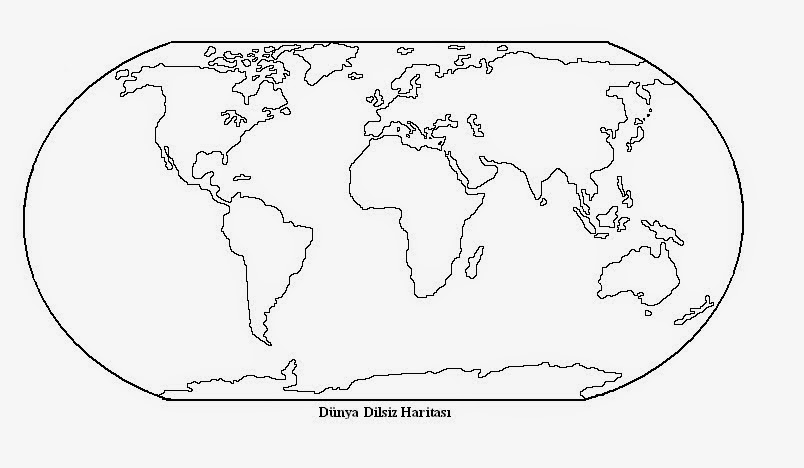 İklim elemanları nelerdir?İklim elemanları nelerdir?İklim elemanları nelerdir?İklim elemanları nelerdir?İklim elemanları nelerdir?İklim elemanları nelerdir?İklim elemanları nelerdir?İklim elemanları nelerdir?Sıcaklık Sıcaklık Sıcaklık Sıcaklık Dünya’nın her yerinde sıcaklık değerleri faklılık gösterir. Bu farklılığın nedenleri vardır.  Bunlar;Dünya’nın her yerinde sıcaklık değerleri faklılık gösterir. Bu farklılığın nedenleri vardır.  Bunlar;Dünya’nın her yerinde sıcaklık değerleri faklılık gösterir. Bu farklılığın nedenleri vardır.  Bunlar;Dünya’nın her yerinde sıcaklık değerleri faklılık gösterir. Bu farklılığın nedenleri vardır.  Bunlar;Dünya’nın her yerinde sıcaklık değerleri faklılık gösterir. Bu farklılığın nedenleri vardır.  Bunlar;Dünya’nın her yerinde sıcaklık değerleri faklılık gösterir. Bu farklılığın nedenleri vardır.  Bunlar;Dünya’nın her yerinde sıcaklık değerleri faklılık gösterir. Bu farklılığın nedenleri vardır.  Bunlar;Dünya’nın her yerinde sıcaklık değerleri faklılık gösterir. Bu farklılığın nedenleri vardır.  Bunlar;Faktörler Faktörler Faktörler Faktörler AçıklamalarAçıklamalarAçıklamalarAçıklamalar11Dünya’nın günlük hareketi223344556677891011